ЛИЧНОСТНЫЙ РОСТ УЧАЩИХСЯ КАК ЦЕЛЬИ РЕЗУЛЬТАТ ПЕДАГОГИЧЕСКОГО ПРОЦЕССАПовестка дня1. Личностный рост учащихся как цель и результат педагогического процесса.2. Влияние учебной деятельности на развитие умственных способностей.3. Индивидуальная работа с детьми и индивидуальный подход при организации учебного процесса.Ход заседания1. Вступительное слово Вахромычевой А.Г..Тема педагогического совета глобальна и многогранна. Она вечна и всегда будет актуальна. Это тема ряда наук – психологии, физиологии, педагогики, а также философии. Ее значимость для педагогов важна не только в теоретическом плане, но и практическом, прикладном. Впервые за многие годы мы пытались определиться всем коллективом с тем, что обозначать в качестве цели личностного развития учащихся и как отслеживать результативность нашей работы в этом направлении.Для этого мы должны определиться в подходе к пониманию личностного роста. Что за этим стоит? Очевидно наш набор личностных качеств ребенка, можно сгруппировать так:– креативные качества – обеспечивают условия создания учеником творческого продукта деятельности;– когнитивные качества – обеспечивают процесс познания учеником внешнего мира;– методологические  – обеспечивают организацию образовательной деятельности ребенка в познании и творении.Каждой группе названных личностных качеств соответствуют определенные способности, с помощью которых происходит самореализация ученика.Не забудем и о динамичности процесса. Личностный рост обнаруживается в деятельности ребенка и в изменении во времени его свойств и качеств, что и составляет его развитие, рост. Попутно отметим, что не всякая деятельность служит формированию качеств человека, отвечающих нашим нормам нравственности.Наконец, еще одно очень важное теоретическое положение. Личность целостна. Поэтому и условия для ее развития должны быть направлены на развитие всех ее сторон. Достигается это путем включения ребенка в познавательную, нравственную, трудовую, коммуникативную, эстетическую и физическую деятельность.Обратимся к качествам личности.Когнитивные качества:– физиологические (умение видеть, слышать, осязать, обонять, чувствовать на вкус);– интеллектуальные (любознательность, эрудированность, сообразительность, логичность, обоснованность, аналитичность, синтетичность, увлеченность);– склонность к эксперименту, умение задавать вопросы, видеть противоречия, делать выводы и обобщения, нестандартность мышления;– умения понять и оценить иную точку зрения, вступить в содержательный диалог;– владение базовыми знаниями, умениями и навыками;– способность воплощения добываемых знаний в духовные, материальные и деятельностные формы.Креативные качества:– эмоционально-образные качества: вдохновленность, одухотворенность, эмоциональный подъем в творческих ситуациях; воображение, фантазия, образность, способность и эмпатии;– инициативность, изобретательность, смекалка, неординарность, самобытность;– способность и генерация идей;– раскованность мыслей, чувств, движений в сочетании с умением выдерживать нормы поведения;– преодоление стереотипов;– прогностичность, предсказательность, формирование гипотез, конструирование версий, интуиция, медитация;– глубина и независимость результатов образования;– реализация своих творческих способностей в форме выполнения и защиты творческих работ, участие в конкурсках, олимпиадах и т. д.Оргдеятельностные (методологические) качества:– знание своих индивидуальных особенностей, черт характера; оптимальных темпов и форм занятий каждым из учебных предметов;– осознание и умение объяснить цели своих учебных занятий;– наличие новой достойной цели, программы ее достижения, упорство в доведении дела до конца, верность цели, умение ставить цели, целеустремленность;– выполнить намеченный план, осознать полученный результат, сравнить его с результатами одноклассников;– умения формулировать правила деятельности, спрогнозировать ее результаты;– навыки самоорганизации: планирование, коррекция этапов и способов деятельности, гибкость и вариативность действий, реализуемость планов;– сравнение результатов с целями; самоанализ, самооценка;– способность взаимодействия с товарищами, взрослыми, умение отстаивать свои идеи, выносить непризнание окружающих, «держать удар», решительность, коммуникативность;– способность организовать деятельность группы.Данные группы качеств учащихся являются открытыми для расширения и уточнения. В то же время предлагаются эти группы считать минимальным комплексным набором ориентиров для обеспечения личностного роста учащихся и в качестве основы для анализа результатов педагогической деятельности. Последнее достижимо благодаря тому, что перечисленные качества ученика имеют внешнее проявление через соответствующие виды деятельности.Совершенно особо следует остановиться на духовно-нравственном росте. Это душевная щедрость, отклик на нужды людей, дар чуткости, дар внимания, заботы о другом человеке. Эти качества все мы хотели бы видеть в наших детях, но развивать их мал кому удается. Нравственное становление ребенка происходит в семьях, где сами родители ценят и особо хранят отношения доброты, прощения, терпения, смирения.Нравственное становление ребенка происходит и в школе, где педагоги ценят и особо хранят отношения доброты, прощения, терпения, смирения.Прежде всего, мне бы хотелось, чтобы наш сегодняшний совет был единодушен в определении цели личностного роста учащихся. Но это цель глобальная, распадающаяся на ряд более конкретных, которые каждый должен себе взять в качестве ориентира как учитель, как классный наставник, как воспитатель. В итоге мы будем иметь работу над совокупностью целей по личностному росту учащихся. И нам, конечно, будет интересно знать, как и что у нас получается. Будем пытаться определить критерии развития личности с помощью всех доступных средств. В качестве таковых могут выступать не только психологические тесты и срезы, но и наши наблюдения за детьми в течение ряда лет, дневниковые записи и пометки. Каждый учитель, классный руководитель может  их вести. Тогда ничего не будет забыто или упущено. Тогда будет ясно виден путь, лестница, по которой движется каждый ребенок и нам будет понятно, что с ним происходи.Наряду с названными в практику нашей работы активнее должны войти и другие методики изучения личностного роста учащихся. Это и опрос, и интервью, и анкетирование, и метод незаконченных предложений, а также изучение работ школьников. Остановлюсь на двух последних. Метод незаконченных предложений является разновидностью письменного опроса, когда опрашиваемые учащиеся дописывают сами незаконченные предложения. Например: «больше всего я ценю в людях …» или «Наша школа – это …». В таком задании вопрос исследователя дается в скрытой форме, а опрашиваемый ставится в позицию отвечающего самому себе, что заставляет интенсивнее думать, искать более полные и искренние ответы. Очень много штрихов в «портрет» школьника можно внести путем психологического анализа различных поделок, рисунков, сочинений, творческих работ учащихся. По их качеству можно сделать заключение об аккуратности, ответственности, воображении ученика. Богатыми диагностическими возможностями обладает такой метод, как сочинение. С его помощью можно получить информацию об интересах учащихся, их ориентациях, отношении к школе, различным видам деятельности, учителям, товарищам, себе и одновременно включить их в процесс активного, творческого осмысления своей системы отношений. Наконец, в центре сбора и обобщения всей информации должен быть психолог школы, который с помощью классных руководителей, учителей сначала получает многочисленные данные, а затем, обработав их, снабдив своими выводами и рекомендациями, возвращает ее тем же классным наставникам, воспитателям, учителям для практического использования. По моим представлениям, во времени этот цикл должен равняться одному учебному году. Поскольку это достаточный срок для каких-либо заметных изменений в качествах личности ребенка, а с другой стороны, и для самих исследователей, чтобы собрать и обработать информацию. При этом лучше бы начинать в первом учебном полугодии, а в конце учебного года иметь результаты, которые бы отражались в индивидуальной карте развития ученика, хранящейся у психолога, так как во многом от его последовательности и настойчивости будет зависеть успех. Что же касается остальных, то диагностическая деятельность каждого педагога должна быть постоянной и систематической.Таким образом, мы бы год за годом отслеживали личностный рост каждого учащегося и имели бы богатейший материал для работы с детьми и их родителями, знали бы, что и как у нас получается или не получается, какие необходимы коррективы. Такой мне видится наша работа по данной проблеме.2. Доклад педагога-психолога: «Личностный рост учащихся как цель и результат педагогического процесса».3. Зам. директора по УВР: «Индивидуальная работа с детьми и индивидуальный подход при организации учебного процесса».Индивидуализация учебно-воспитательного процесса, дифференциация, индивидуальная работа… Как часто мы прибегаем к этим терминам. Но насколько точно и ясно для себя мы определяем их значение, не отождествляем ли их порою? К этим терминам довольно часто прибегают и наши родители, вкладывая в них совершенно иной смысл, чем на самом деле несут эти категории. Поэтому прежде, чем рассматривать нашу с вами работу в этих направлениях, мне хотелось бы еще раз определиться с точным содержанием этих понятий.Дифференциация – это организация учебного процесса с учетом доминирующих особенностей групп учащихся.Под индивидуализацией же понимают учет личностных особенностей каждого ученика. В первом случае, в расчет берутся групповые, во втором – индивидуальные особенности и дифференциация выступает, как условие и средство индивидуализации. (Объяснена тема, все дети ее усвоят, но одни – после первого предъявления, вторые – решив 10–20 заданий, третьи – около сотни. А поскольку одним из требований к деятельности учителя является обеспечение полного усвоения знаний всеми учащимися, все мы представляем, сколько уроков нужно дать для 2 и 3 группы, (большинство наших с вами детей как раз к этим группам и относятся). И даже при всем нашем огромном желании проработать с ними все эти уроки, существуют рамки программы, которые подгоняют нас идти дальше, изучать новые темы.)Индивидуальные различия учащихся проявляются и в уровне работоспособности. По этому признаку дети делятся на 3 группы: 1 – высокая; 2 – средняя; 3 – низкая; И очень часто учащиеся 3 группы попадают в разряд «неуспевающих», но не по причине умственных проблем или отсутствия мотивации, а просто потому, что им нужен другой темп работы.Уровень работоспособности зависит от типа нервной системы (слабый у 3 группы и сильный у 1). Индивидуальные различия проявляются и в типах мышления:– практически-действенной;– наглядно-образное;– словесно-логическое.А тип мышления непосредственно связан с прочностью усвоения знаний. Наконец, нельзя не сказать, что учащиеся одного класса (даже немногочисленного) отличаются друг от друга высокой, средней и низкой обучаемостью. И здесь перед каждым учителем встает вопрос: «Как же все это учесть и сделать обучение максимально успешным для каждого?» Притом, что учебники, программные требования, дидактические средства, методы и формы, в целом, являются одинаковыми для всех школьников, отодвигая на задний план учет индивидуальных особенностей.Какие же существуют формы индивидуализации учебной работы?1. Дифференциация обучения (группировка учащихся на основе их отдельных особенностей)Другими словами – это внешняя, уровневая дифференциация, имеющая место в отдельных школах (особенно гимназиях). Там, начиная с 1-го класса детей распределяют по потокам. Эта форма вызывает много нареканий, к ним относится не малозначимое замечание о том, что это формирует определенный «снобизм» у учеников так называемых «элитных» классов, и чувство «неполноценности» в других классах. Хотя в процессе обучения оказывается, что это деление не всегда было правильно. На «сильные» классы идет очень большая нагрузка, это вызывает перенапряжение и срывы у отдельных достаточно благополучных в учебном плане детей. Отсутствие же в обычных классах сильных детей, «звезд» лишает учащихся этих классов тех образцов, на которые надо ориентироваться, на кого следует равняться детям, да и опираться учителю. И если уж вводить дифференциацию, то не раньше 7–8 класса, когда дети более полно проявили себя, показали свои возможности, определили свои предпочтения.Есть и другой, более мягкий вариант дифференциации: создавать не классы коррекции, а группы коррекции с гибким составом учащихся, с возможностью попадания при необходимости в эту группу или выхода из нее, при стабилизации результатов. Но это очень трудно осуществить на практике 2. Внутриклассная (внутригрупповая) индивидуализация.3. Прохождение программы в индивидуальном темпе.Индивидуализация учебно-воспитательного процесса – основное условие, точнее даже требование нашей деятельности. Осуществление этого подхода на деле, а не на бумаге волнует и родителей. Хотя зачастую сами родители не совсем верно понимают и интерпретируют, что же такое «индивидуальный подход», отождествляя его с персональной работой, репетиторством. В подобных случаях необходимо еще и еще раз разъяснять им как на самом деле мы воплощаем эти принципы.Подробнее о наработках, которые мы имеем.От дифференциации обучения за счет отбора и распределения учеников по классам нам приходится отказаться. Во-первых, это не самый результативный метод, во-вторых, мы набираем детей в школу с различным уровнем подготовки, опираясь только на показатели здоровья и пригодности обучения в общеобразовательном учреждении. Поэтому самой оптимальной и наиболее сложной формой организации индивидуализации обучения в школе является осуществление внутриклассной, внутригрупповой индивидуализации. Как это выглядит практически:1) учет индивидуального темпа работы и усвоения (контрольная работа может быть больше, чем планируем, заранее проговариваем, имеет четкую организацию);2) время усвоения материала (нельзя у отдельных учащихся требовать сдачи материала в те же сроки, что у более сильных, они могут сдавать не с первой попытки). Здесь нужно очень четко уловить грань между объективной неспособностью выполнить в заданные сроки с нежеланием, ленью, разгильдяйством.3) разнообразные формы опроса (если у детей проблемы с выражением мысли им нужно давать опорные схемы, таблицы, планы ответов). А не только решать проблему за счет сокращения объемов предлагаемого материала. Также есть дети, которым сложно работать у доски при всем классе, задания которые должны быть оценены, можно предлагать выполнить на карточках, на рабочем месте. Чтобы тревожность за правильность ответа не накладывалась на тревожность ответа у доски.4) для того, чтобы избегать ориентации на среднего ученика внутри самого урока необходимо вводить задания, дифференцированные по уровню сложности, сильные ученики будут иметь возможность развития, повышаться будет их мотивация, а более слабые имеют возможность быть также успешными, сохранять единый темп работы. Причем сами дети не должны знать, что задания дифференцированы по уровню сложности.5) дифференцированные домашние задания. Наиболее удобный, легко осуществимый, но очень редко используемый, исходя из срезов домашних заданий.6) организация работы с так называемыми «проблемными» группами (причем состав в этих группах подвижный).7) следующий принцип – определение количества отметок, которое необходимо выставлять. Кого-то можно оценивать раньше, кого-то только через серию заданий, потому что у них не произошло еще усвоения. Пусть на этом этапе отметка носит оценочный, качественный характер, комментируется, помогает выявить проблемы. Процесс индивидуализации и дифференциации не может не касаться и воспитательной работы. Дифференцированный подход в воспитании предполагает реализацию педагогом воспитательных задач применительно к возрасту, полу, уровню воспитанности учащихся. Дифференциация должна быть направлена на изучение личностных качеств, склонностей, уровня социальной зрелости. На этой основе учащиеся условно подразделяются на группы, и в работе будет происходить опора на эти группы. В индивидуальной работе с детьми педагог-воспитатель должен руководствоваться следующими принципами:1) установление и развитие деловых и межличностных контактов на уровне «ученик-учитель-класс».2) уважение самооценки личности ученика.3) вовлечение ученика во все виды деятельности для выявления его способностей и качеств характера.4) создание психологической почвы и стимулирование самовоспитания, которое является наиболее эффективным средством реализации программы воспитания.Работа на самоподготовке тоже представляет собой один из ярких примеров осуществления индивидуального подхода:– кто-то работает самостоятельно;– кому-то нужно небольшая помощь;– у кого-то проблемы с непониманием материала, здесь часто подключается сам педагог;– кто-то нуждается в жесткой регламентации во времени или постоянном напоминании о включении в работу.Все заявленные формы должны присутствовать в работе в равной степени, а не выборочно. Поэтому необходимы:1) корректировка сроков усвоения материала;2) дифференциация заданий во время урока по сложности и виду;3) создание возможности некоторым учащимся работать с опорой на схему, алгоритм ответа;4) индивидуализация домашнего задания.ПРИЛОЖЕНИЯПриложение 1Информация к педсовету на тему: «Личностный рост учащихся как цель и результат педагогического процесса».Структура личности1. Подструктура направленности.– моральные качества личности.2. Подструктура социального опыта.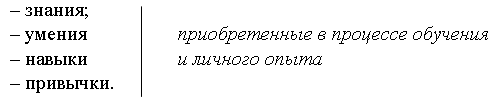 3. Подструктура форм психического отражения.– индивидуальные особенности психических процессов (формируются в процессе социальной жизни).4. Подструктура биологически обусловленная.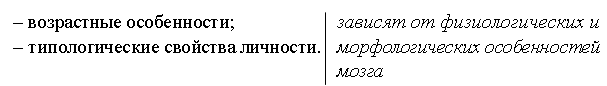 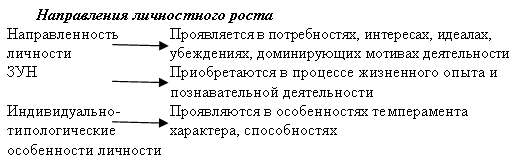 Образовательное пространство как пространство развитияЛичностный рост самостоятельности и ответственности учебной работы осуществляется через соотношение форм работы: 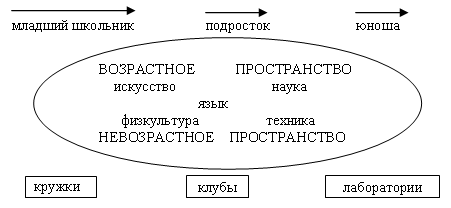 Приложение 2Переченьгрупп личностных качеств, целенаправленное развитие которых, является необходимым и достаточным условием продуктивного личностно-ориентированного образования и развития учащихсяПервая группа – КОГНИТИВНЫЕ качества:– физиологические (умение видеть, слышать, осязать, обонять, чувствовать на вкус);– интеллектуальные (любознательность, эрудированность, сообразительность, логичность, обоснованность, аналитичность, синтетичность, увлеченность);– склонность к эксперименту, умение задавать вопросы, видеть противоречия, делать выводы и обобщения, нестандартность мышления;– умение понять и оценить иную точку зрения, вступить в содержательный диалог;– владение базовыми знаниями, умениями и навыками;– способность воплощения добываемых знаний в духовные, материальные и деятельностные формы.Вторая группа – КРЕАТИВНЫЕ качества:– эмоционально-образные качества (вдохновленность, одухотворенность, эмоциональный подъем в творческих ситуациях, воображение, фантазия, способность к эмпатии);– инициативность, изобретательность, смекалка, самобытность, неординарность;– способность к генерации идей;– раскованность мыслей, чувств, движений в сочетании с умением выдерживать нормы поведения;– преодоление стереотипов;– прогностичность, предсказательность, формулирование гипотез, интуиция;– глубина и независимость результатов образования;– реализация своих творческих способностей в форме выполнения и защиты творческих работ, участие в конкурсах, олимпиадах и т.п.Третья группа – ОРГДЕЯТЕЛЬНОСТНЫЕ (МЕТОДОЛОГИЧЕСКИЕ) качества:– знание своих индивидуальных особенностей, черт характера, оптимальных темпов и форм занятий каждым учебным предметом;– осознание и умение объяснить цели своих учебных занятий;– наличие новой достойной цели, программы ее достижения, упорство в доведении дела до конца, верность цели, умение ставить цели;– выполнить намеченный план, осознать полученный результат, сравнить его с результатами одноклассников;– умения формулировать правила деятельности, спрогнозировать ее результаты;– навыки самоорганизации: планирования, коррекция этапов и способов деятельности, гибкость и вариативность действий, реализуемость планов;– сравнение результатов с целями, самоанализ, самооценка;– способность взаимодействия с товарищами, взрослыми, умение отстаивать свои идеи, выносить непризнание окружающих, «держать удар», решительность, коммуникативность;– способность организовать деятельность других.Приложение 3Индивидуальный подход – принцип обучения.Дифференциация – организация учебного процесса с учетом доминирующих особенностей групп учащихся.Индивидуализация – учет личностных особенностей каждого ученика.Цели индивидуализации:1) обучающая – средствами индивидуализации усовершенствовать знания и умения каждого учащегося;2) развивающая – формирование и развитие логического мышления, креативности; 3) воспитательная – создание предпосылок для развития интересов и специальных особенностей ребенка;Индивидуальная работа – деятельность педагога и воспитателя, осуществляемая с учетом особенностей развития каждого ребенка. Она реализуется в принципе индивидуального подхода к учащимся в обучении и воспитании.Приложение 4Годовой циклисследовательской работы педколлективапо личностному росту учащихсяПриложение 5Правила духовно-нравственного воспитания(по кн. «Православное воспитание детей». М, 1997г.)Не торопись учить детей по-французски и по-немецки, а приготовь душу-то их прежде, а прочее приложится им потом.Серафим Саровский1. Серьезное отношение к словам. Скупость в словах. «От слов своих оправдаешься, и от слов своих осудишься», – говорит Господь.2. Правдивость в словах. Щепетильность при выполнении детьми своего слова или обещания.3. Исключить грех осуждения. «Не судите, да не судимы будете». Взаимные замечания детей допустимы лишь при кротости и любви.4. Не осуждать своих родителей и не критиковать их.5. Не позволять детям дразнить друг друга и обзывать обидными словами.6. Вежливость во всём и ко всем. Постоянно на устах: «прости», «спасибо», «пожалуйста».7. Благоговейное отношение к именам Бога, Господа Иисуса Христа, Божией Матери. Исключить из речи поговорки, включающие эти святые имена – «ради Бога», «О, Господи», «Матерь Божия!» и т. п.8. Одет ребенок должен быть просто, но опрятно и чисто. И только в праздники – нарядно.9. Бережливость к вещам, продуктам, деньгам.10. Уступчивость в играх, беседах, спорах.11. Внешняя сдержанность и собранность. Преодоление дерзости и развязности.12. Почтительность и уважение к старшим.13. Четкий режим дня. Исключение праздности и безделья.14. Обычай поздравлять с праздниками, именинами.15. «Профильность» в воспитании девочек и мальчиков.Заключительное слово З/д по УВР. В школе ведется  работа по развитию личности каждого учащегося. Но не в том объеме ..В результате, по уже имеющимся данным из бесед, тестирования, наблюдений, контрольных работ, учащиеся из года в год продвигаются в своем личностном росте, но с недостатком и неиспользованным резервом: в интеллектуальном развитии, в творчестве, в духовно-нравственном отношении. Они связаны, прежде всего, с четким целеполаганием, определением места и роли каждого педагога в процессе личностного роста каждого учащегося, с отслеживанием результативности нашей работы, а также в развитии оргдеятельностных качеств личности школьников.В практику нашей работы активнее должны войти различные методики изучения личностного роста учащихся. Это и опрос, и интервью, и анкетирование, и метод незаконченных предложений, а также изучение работ школьников.Центром сбора и обобщения всей информации должен быть психолог школы, который с помощью классных руководителей, учителей сначала получает многочисленные данные, а затем, обработав их, снабдив своими выводами и рекомендациями, возвращает её тем же классным руководителям,  учителям для практического использования. Во времени этот цикл должен равняться учебному году. Таким образом, мы бы год за годом отслеживали личностный рост каждого учащегося и имели бы богатейший материал для работы с детьми и их родителями, знали бы, что и как у нас получается и не получается, какие необходимы коррективы.Примерное решение педагогического совета1. Утвердить годовой цикл работы коллектива по личностному росту учащихся.2. Провести семинар с классными наставниками, воспитателями по теме: «Методика изучения личностного роста учащихся».Отв.: психолог. 3. Подготовить список литературы по данной проблеме и довести до сведения педагогов.Отв.: психолог. 4. Постоянно использовать информацию родителей об учащихся для полноты картины о личностном росте школьников.Отв.: классные руководители.5. Вести регулярный контроль за личностным ростом учащихся с помощью рекомендованных методик в специальных дневниках.Отв.: классные руководители, психолог.6. Возобновить регулярное ведение карт личностного роста учащихся с внесением в них данных классных наставников и воспитателей, результатов собственных исследований.Отв.: психолог.7. Ежегодно информировать администрацию, классных руководителей о личностном росте учащихся.Отв.: психолог.I этап – сбор информации о состоянии важнейших личностных качеств каждого учащегося с помощью различных методик их изучения и занесение в специальные дневники.сентябрь – мартОтв. классные наставники, воспитатели, психолог, логопед, врач.II этап – передача собранной информации психологу школы по утвержденной схеме.апрельОтв. Классные наставники, воспитатели, психолог, логопед, врач.III этап – обработка и анализ собранной информации по каждому ученику школы.май – июньОтв. психолог.IV этап – ознакомление администрации, классных наставников и воспитателей с результатами работы.до 5 сентябряОтв. психолог.